Your recent request for information is replicated below, together with our response.I am reaching out to request updated data on crime and calls to police in Fife (including the St Andrews, Strathkiness, and Cameron areas). It would be helpful to receive an updated report on the numbers of and categories of crime that have been reported over the past three years. The tables at the end of this document provide the number of incidents recorded on Police Scotland’s incident recording system, STORM, and the number of recorded crimes, within Fife, from 1st January 2020 to 31st December 2022All statistics are provisional and should be treated as management information. All data have been extracted from Police Scotland internal systems and are correct as at 23rd February 2023.Please note that crime statistics for Fife, broken down by Multi-Member Ward area are also available on the Police Scotland website: Crime data - Police ScotlandIf you require any further assistance please contact us quoting the reference above.You can request a review of this response within the next 40 working days by email or by letter (Information Management - FOI, Police Scotland, Clyde Gateway, 2 French Street, Dalmarnock, G40 4EH).  Requests must include the reason for your dissatisfaction.If you remain dissatisfied following our review response, you can appeal to the Office of the Scottish Information Commissioner (OSIC) within 6 months - online, by email or by letter (OSIC, Kinburn Castle, Doubledykes Road, St Andrews, KY16 9DS).Following an OSIC appeal, you can appeal to the Court of Session on a point of law only. This response will be added to our Disclosure Log in seven days' time.Every effort has been taken to ensure our response is as accessible as possible. If you require this response to be provided in an alternative format, please let us know.Table 1: Recorded STORM Incidents, Fife Period: 1st January 2020 – 31st December 2022 Table 2: Recorded Crimes, by crime category, FifePeriod: 1st January 2020 – 31st December 2022 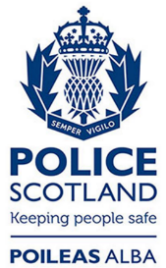 Freedom of Information ResponseOur reference:  FOI 23-0408Responded to:  28th February 2023Final incident type202020212022Intruder177417331773Personal attack alarm201253249Audible only546460336Police installation12912155Vehicle audible alarms100Public nuisance887576885216Drugs/substance misuse14891398997Disturbance498444834614Abandoned vehicles854859846Noise537941103659Drinking in public192311Neighbour dispute269424572407Communications214422072393Hate crime229277246Anti-social behaviour order2315External force request108114120Loss of 999 service208Vip visit011Exercise010Task incident535493509Internal force request106178144Lost/found property10861031985Police information360231183111Special events/operations4930False call183718882142Duplicate incident744275358055Ad-2041612Police generated activity307432486Assist member of the public131991338813246Message for delivery366284239Bail/curfew/address checks175157229Standing complaint9101Licensing421225Domestic bail check118111191118External agency request193120922257Test incident12149Fraud incident108211651159Wildlife crime108104102Abduction/extortion91109144Sexual offence451588664Robbery576161Theft333633374620Vehicle crime502403551Bogus caller747767Housebreaking602521579Crime in progress011Suspect persons206918371634Assault202520292424Damage198721962155Other crime239234229Public demo18814Industrial dispute003Firearms incident137129178Suspicious incident627149Planned shoot/pest control241274278Fires559461519Explosion204Utilities incident685485Chemical spillage111Animals775743675Weather1375651Waterborne incident81010Explosives found1074Cbrn030Human trafficking064Missing person/absconder180518521949Sudden death614748722Unauthorised encampment151624Domestic incident429142924356Accidents421Abandoned/silent 999 call595860917301Concern for person721972447788Insecure premises214158174Child protection125111131072Immigration315Search and rescue378Drone/uas/uav incident69125133Road traffic collision333935333866Road traffic matter592862306219Vehicle pursuit283133Rail incident12109Maritime incident123Aviation incident254Road traffic offence843748640Total107,508104,657106,116Crime Bulletin Category202020212022Murder251Culpable Homicide, common law010Culpable Homicide, (others)510Attempted Murder242218Serious Assault (incl. culpable & reckless conduct - causing injury)227220212Robbery and assault with intent to rob788097Domestic Abuse (of female)123129172Domestic Abuse (of male)7812Cruel & Unnatural treatment of children466062Threats and extortion70100146Other Group 1 crimes323643Group 2 - Sexual Crimes124914781584Housebreaking (incl. attempts) - dwelling house246226254Housebreaking (incl. attempts) - non-dwelling187146228Housebreaking (incl. attempts) - other premises12310278Opening Lockfast Places - Motor Vehicle11081121Theft of a motor vehicle218233296Theft from a Motor Vehicle, Insecure etc248199267Attempt theft of motor vehicle181326Opening Lockfast Places - NOT Motor Vehicle668693Common theft148614421940Theft by shoplifting163116962577Fraud95211861236Other Group 3 crimes547497381Fireraising155176173Vandalism (incl. reckless damage, etc.)260226972779Reckless conduct (with firearms)115Culpable & reckless conduct (not firearms)232182153Other Group 4 crimes6177Carrying offensive weapons (incl. restriction)*806557Handling bladed/pointed instrument*1028898Offensive weapon (used in other criminal activity)*204145138Bladed/pointed instrument (used in other criminal activity)878292Production, manufacture or cultivation of drugs545034Supply of drugs (incl. possession with intent)160170150Possession of drugs11391034727Other drugs offences (incl. importation)1986Offences relating to serious organised crime003Bail offences (other than absconding)671671682Other Group 5 crimes862731828Common Assault351035683951Common Assault (of an emergency worker)392437434Breach of the Peace997854Threatening and abusive behaviour305930013112Stalking827487Racially aggravated harassment/conduct128121128Drunk and incapable733Consume alcohol in designated place local bye-law10714270Other alcohol related offences428Wildlife offences121924Other Group 6 offences844873967Dangerous driving offences189209209Drink, Drug driving offences incl. Failure to provide a specimen358426419Speeding offences57612311150Driving while disqualified849671Driving without a licence417424324Failure to insure against third party risks1019987825Seat belt offences250225231Mobile phone offences7871255Driving Carelessly401450389Drivers neglect of traffic directions (NOT pedestrian crossings)626389Using a motor vehicle without test certificate611941824Other Group 7 offences145318311865Total27,81129,43631,265